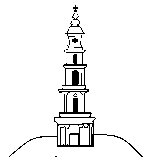 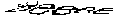 АДМИНИСТРАЦИЯ ЛЕЖНЕВСКОГО МУНИЦИПАЛЬНОГО  РАЙОНА ИВАНОВСКОЙ ОБЛАСТИПОСТАНОВЛЕНИЕ	        29.12.2018  						                         № 661Об утверждении перспективного Плана работы Администрации Лежневского муниципального района на 2019год           В целях планомерной и скоординированной работы отделов Администрации Лежневского муниципального района, своевременного решения текущих и перспективных вопросов, учитывая предложение руководителей структурных подразделений Администрации, глав сельских поселений района Администрация Лежневского муниципального района постановляет: Утвердить перспективный План работы Администрации Лежневского муниципального района на 2019 год (Приложение 1)Контроль  за выполнением настоящего постановления возложить на руководителя аппарата Администрации Лежневского муниципального района Березину Г.В.Глава Лежневского	П.Н.Колесников муниципального района                              Приложение  1                                                            к постановлению Администрации                                                                     Лежневского муниципального района                                      от 29.12.2018 № 661                                        ПЕРСПЕКТИВНЫЙ ПЛАНработы Администрации Лежневского муниципального районана 2019 год Основные направления деятельности Администрации      Осуществление мероприятий по исполнению органами местного самоуправления Федерального закона от 6 декабря 2003 г. №131 –ФЗ «Об общих принципах организации местного самоуправления в Российской Федерации» (в действующей редакции), Указа Президента Российской Федерации от 28 апреля  2008 года «Об оценке  эффективности деятельности органов  местного самоуправления городских округов и муниципальных районов» (в действующей редакции ); Федерального закона от 25 декабря 2008 г.№ 273-ФЗ «О противодействии коррупции»  (в действующей редакции);      реализация муниципальных программ;      совершенствование межбюджетных отношений, улучшение администрирования доходов районного бюджета, увеличение сбора налоговых и неналоговых доходов;       проведение мероприятий   для   улучшения  инвестиционной   политики  в районе  с  целью создания  новых рабочих мест;      осуществление мероприятий по развитию и поддержке малого предпринимательства, совершенствовании сферы  потребительского рынка;   осуществление мероприятий по  созданию условий  для проведения качественного муниципального контроля;    осуществление мероприятий по реализации политики в сфере земельных и имущественных отношений;     осуществление мероприятий по реконструкции и модернизации газораспределительной системы района;     обеспечение бесперебойного функционирования  жилищно-коммунального хозяйства района;    осуществление мероприятий, связанных с вопросами экологии;    осуществление мероприятий по благоустройству населенных пунктов района;    реализация мероприятий по реконструкции и ремонту дорог;       повышение социальной защищенности,  качества  и  уровня  жизни населения района;       проведение мероприятий по строительству и вводу жилья на территории района;       проведение  мероприятий по поддержке культуры,  массового спорта в районе и молодежной политики.2.  Вопросы,  рассматриваемые на совещаниях при Главе Лежневского муниципального района3.   Основные организационные мероприятия4. Основные мероприятия№ п/пНаименование вопросов  Сроки исполненияОтветственный исполнитель1234ЯНВАРЬЯНВАРЬЯНВАРЬЯНВАРЬ1.Об итогах организации профилактической работы среди населения в сфере здравоохранения в Лежневском муниципальном районе в 2018 годуЯнварьГлавный врач Лежневской ЦРБ2.Об организации питания школьников. Задачи и перспективыЯнварьЛежневский районный отдел образования3.О предоставлении сведений о доходах, расходах, об имуществе и обязательствах имущественного характера и заполнении соответствующей формы справки в 2019 году( за отчетный 2018 год)ЯнварьОтдел управления деламиФЕВРАЛЬФЕВРАЛЬФЕВРАЛЬФЕВРАЛЬ1.О прохождении отопительного сезона 2018-2019 годов в жилищном фонде Лежневского муниципального района ФевральУправление развития инфраструктуры и жилищно-коммунального хозяйства2.Об итогах реализации государственной программы Ивановской области  «Содействие занятости населения Ивановской области» в Лежневском районе  в 2018 году и планах на 2019 год»  ФевральЛежневский ЦЗН3.О мерах по обеспечению безопасности муниципальных образовательных организаций. Проблемы и пути их решенияФевральЛежневский районный отдел образования 4.Об итогах работы учреждений культуры Лежневского муниципального районаФевральОтдел координации социальной сферы5.О работе с обращениями граждан в 2018 годуФевральОтдел управления делами.МАРТМАРТМАРТМАРТ1.О проведении мероприятий по благоустройству и санитарной очистке населенных пунктов района МартУправление развития инфраструктуры и жилищно-коммунального хозяйства2.О внедрении  ВФСК ГТО на территории Лежневского муниципального района МартОтдел координации социальной сферы 3.О готовности к прохождению весеннего половодья на территории Лежневского муниципального района МартОтдел по делам гражданской обороны, чрезвычайным ситуациям и мобилизационной работе4.О подготовке к безопасному прохождению купального сезона 2019 года в Лежневском муниципальном районеМартОтдел по делам гражданской обороны, чрезвычайным ситуациям и мобилизационной работе5.Об итогах деятельности комиссии по делам несовершеннолетних и защите их прав  Лежневского муниципального района по профилактике безнадзорности  и правонарушений за 2018 годМартКомиссия по делам несовершеннолетних и защите их прав АПРЕЛЬАПРЕЛЬАПРЕЛЬАПРЕЛЬ1.Организация работы с детьми – инвалидами и детьми с ограниченными возможностями  здоровья в муниципальных образовательных организациях АпрельЛежневский районный отдел образования, территориальный отдел социальной защиты населения2.О готовности сельскохозяйственных товаропроизводителей Лежневского муниципального района к посевной  компании 2019 годаАпрельОтдел экономики и предпринимательства 3.О готовности Лежневского муниципального района к пожароопасному периоду 2019 годаАпрельОтдел по делам гражданской обороны, чрезвычайным ситуациям и мобилизационной работе4.Об организации похоронного дела в Лежневском муниципальном районе. Содержание кладбищ на территории района.АпрельУправление развития инфраструктуры и ЖКХ, Лежневское сельское поселениеМАЙМАЙМАЙМАЙ1.Об итогах отопительного сезона 2018-2019 годов и задачах по подготовке объектов жизнеобеспечения Лежневского муниципального района к эксплуатации в осенне-зимний период 2019-2020 годов МайУправление развития инфраструктуры и жилищно-коммунального хозяйства2.О готовности Лежневского муниципального района к прохождению купального сезона  2019 годаМайОтдел по делам гражданской обороны, чрезвычайным ситуациям и мобилизационной работе3.О роли школьных музеев в формировании гражданственности и патриотизма среди учащихсяМайЛежневский районный отдел образованияИЮНЬИЮНЬИЮНЬИЮНЬ1.Об итогах проведения районных фестивалей детского творчества «Рождественский подарок» и «Светлый праздник», областного конкурса-фестиваля « Пушкин на все времена» ИюньОтдел координации социальной сферы2.О проведении  посевной кампании  2019 года сельскохозяйственными товаропроизводителями Лежневского муниципального района ИюньОтдел экономики и предпринимательства 3.О выполнении  программы капитального ремонта жилищного фонда  в Лежневском муниципальном районе ИюньУправление развития инфраструктуры и  ЖКХИЮЛЬИЮЛЬИЮЛЬИЮЛЬ1.О состоянии безопасности на водных объектах Лежневского муниципального района ИюльОтдел по делам гражданской обороны, чрезвычайным ситуациям и мобилизационной работе2. Об организации работ по обращению с твердыми коммунальными отходами в Лежневском муниципальном районеИюльУправление развития инфраструктуры и  ЖКХАВГУСТАВГУСТАВГУСТАВГУСТ1.Об исполнении консолидированного бюджета района за первое полугодие 2019гАвгустФинансовый отдел2.О ходе подготовки образовательных организаций к новому 2019-2020 учебному годуАвгустЛежневский районный отдел образования3.О развитии малого и среднего бизнеса в Лежневском муниципальном районеАвгустОтдел экономикиСЕНТЯБРЬСЕНТЯБРЬСЕНТЯБРЬСЕНТЯБРЬ1.О ходе подготовки объектов жилищно-коммунального хозяйства, учреждений социальной сферы к отопительному сезону 2019-2020 годовСентябрьУправление развития инфраструктуры и жилищно-коммунального хозяйства2.Об итогах купального сезона 2019 годаСентябрьОтдел по делам гражданской обороны, чрезвычайным ситуациям и мобилизационной работе3.О водоснабжении в Лежневском муниципальном районеСентябрьУправление развития инфраструктуры и ЖКХОКТЯБРЬОКТЯБРЬОКТЯБРЬОКТЯБРЬ1.Реализация программы «Обеспечение жильем молодых семей»ОктябрьУправление развития инфраструктуры и ЖКХ2.Об итогах пожароопасного периода 2019 годаОктябрьОтдел по делам гражданской обороны, чрезвычайным ситуациям и мобилизационной работе3.Подведение итогов уборки зерновых культур и заготовки кормов сельскохозяйственными товаропроизводителямиОктябрьОтдел экономики и предпринимательства НОЯБРЬНОЯБРЬНОЯБРЬНОЯБРЬ1.О подготовке к безопасному прохождению периода ледообразования на водных объектах в осеннее - зимний период 2019 годаНоябрьОтдел по делам гражданской обороны, чрезвычайным ситуациям и мобилизационной работе2.Государственная итоговая аттестация: условия проведения и результатыНоябрьЛежневский районный отдел образования 3.Об архивном деле в Лежневском муниципальном районеНоябрьАрхивный отделДЕКАБРЬДЕКАБРЬДЕКАБРЬДЕКАБРЬ1.Освоение субсидий выделенных в 2019 году из дорожного Фонда Ивановской области на ремонт, реконструкцию  автомобильных дорог общего пользования местного значения ДекабрьУправление развития инфраструктуры и жилищно-коммунального хозяйства2.О прохождении периода ледообразования на водных объектах в осенне -  зимний период 2019 годаДекабрьОтдел по делам гражданской обороны, чрезвычайным ситуациям и мобилизационной работе3.Об организации и проведении новогодних и рождественских праздников. О готовности служб на период проведения новогодних и рождественских праздников и выходных дней в Лежневском муниципальном районеДекабрьЗаместители  Главы Администрации Лежневского муниципального района, руководители структурных подразделений.№ п/пНаименование мероприятия Сроки исполнения Ответственный исполнитель 1.Совещания у заместителей Главы Администрации и руководителя аппарата Администрации района.В течение года (по специальным планам)Заместители Главы Администрации района, руководитель аппарата2.Работа комиссий  при Администрации района.В течение года (по утвержденным планам)Руководители структурных подразделений Администрации района3.Подготовка и представление основных отчетов В течение года ( по утвержденным планам) Руководители структурных подразделений Администрации района 4.Организация и обучение муниципальных служащих Администрации Лежневского муниципального района.В течение года (по специальному плану)Руководитель аппарата Администрации района5.Обучающий семинар для субъектов системы профилактики безнадзорности и правонарушений несовершеннолетних ЯнварьКомиссия по делам несовершеннолетних и защите их прав6.Проведение обучающих семинаров с ответственными за ведение делопроизводства по актуальным вопросам архивного дела ЯнварьАрхивный отдел7.Организация и проведение аттестации муниципальных служащих Администрации Лежневского муниципального районаВ течение года Отдел управления делами 8.Организация и проведение заседаний « Круглый стол» совместно с Управлением пенсионного фонда по Лежневскому району по вопросам повышения эффективности межведомственного взаимодействия в области предоставления государственных услуг населениюФевральАрхивный отдел9.Организационно- информационное обеспечение деятельности общественных организаций. В течение годаСтруктурные подразделения Администрации района 8.Работа с письменными и устными обращениями граждан. В течение года Руководитель аппарата Администрации района, руководители структурных подразделений Администрации района9.Подготовка и проведение отчета Главы Лежневского муниципального района о результатах деятельности Администрации за 2018 год.Март Заместители Главы Администрации Лежневского муниципального района, руководитель аппарата 10.Подготовка и проведение Информационных встреч Главы Лежневского муниципального районаВ течение года ( по специальному плану)Руководитель аппарата Администрации района, руководители структурных подразделений Администрации района 11.Прием граждан по личным вопросам Главой Лежневского муниципального района.2 и 4 вторник  месяцаРуководитель аппарата Администрации района 12.Прием граждан по личным вопросам заместителями Главы Администрации Лежневского муниципального района.В течение года еженедельно по графикуЗаместители Главы Администрации Лежневского муниципального района, руководитель аппарата Администрации района 13.Подготовка публикаций по направлениям деятельности структурных  подразделенийВ течение  года Структурные подразделения Администрации района14.Комплексные проверки работы органов и учреждений системы профилактики безнадзорности правонарушений несовершеннолетних.По плануКомиссия по делам несовершеннолетних и защите их прав15.Межведомственные рейды субъектов системы профилактикиПо плануКомиссия по делам несовершеннолетних и защите их прав№Наименование мероприятияСроки исполненияОтветственный исполнитель1.Областной фестиваль детского творчества «Рождественский подарок»январь-     февральОтдел координации социальной  сферы 2.Районная спартакиада «Лежневская лыжня» январь-февральОтдел координации социальной сферы3.Всероссийская гонка  «Лыжня России»январь- февральОтдел координации социальной сферы4.Районный конкурс «Служу России»февраль Отдел координации   социальной сферы5.Творческий  конкурс      ко Дню защитника ОтечествафевральОтдел координациисоциальной сферы 6. Праздничное мероприятие  «Масленица»февральОтдел координации социальной сферы7.Районный конкурс « Педагог года 2019»февраль- мартОтдел образования8.Районный праздник  «День работника   культуры»мартОтдел координации социальной сферы9.Муниципальный этап « Ученик года - 2019»мартОтдел образования10.Мероприятия, посвященные Международному женскому Дню 8 Марта.мартОтдел координации социальной сферы11.Всемирный день защиты прав потребителей мартОтдел экономики и предпринимательства 12.Районный молодежный фитнес- фестиваль «Движение – жизнь»март – майОтдел координации социальной сферы13.Районный праздник «День птиц»апрельОтдел координации социальной сферы14.Районный фестиваль «Светлый праздник»апрельОтдел координации социальной сферы15.Районная научно-практическая конференция «Дорога открытий»апрельОтдел образования16.Мероприятия, посвященные Дню местного самоуправления в РоссииапрельОтдел управления делами, ОКСС17.Спартакиада  муниципальных служащих.апрель - майОтдел координации социальной сферы 18.Велопробег по историческим местам боевой и трудовой славы земляков «Память»майОтдел координации социальной сферы 19.Праздничные мероприятия, посвященные Дню Победы.майОтдел координации социальной сферы, Администрации сельских поселений  20.День села Хозниково. майАдминистрация Сабиновского сельского поселения 21.Открытие соревнований Лежневского муниципального района по спортивному туризму11 маяОтдел координации социальной сферы 22.Мероприятия, ко Дню предпринимателя майОтдел экономики и предпринимательства 23.Торжественные линейки, посвященные последнему звонку в общеобразовательных школах майОтдел образования 24.Мероприятия в рамках межведомственной операции «Здоровый образ жизни» майКомиссия по делам несовершеннолетних и защите их прав 25.Мероприятия в рамках межведомственной операции «Безнадзорные дети» майКомиссия по делам несовершеннолетних и защите их прав 26.Легкоатлетическая эстафетамай- июньОтдел координации социальной сферы27.Организация единого государственного экзамена и государственной аттестации учащихся 9,11 классов. май-июньОтдел образования28.Церемония чествования одаренных детей « Парад звезд»июньОтдел образования 29.Районный  праздник, посвященный Дню защиты детей «Планета детства»июньОтдел координации социальной сферы 30.Областной фестиваль – конкурс «Пушкин на все времена»6 июняОтдел координации социальной сферы 31.День памяти и Скорби22 июняОтдел координации социальной сферы32.Выпускные вечераиюньОтдел образования 33.День села Новые ГоркииюньАдминистрация Новогоркинского сельского поселения 34.День села Чернцы.июньАдминистрация Шилыковского сельского поселения 35.Оформление выставок к юбилейным датам июнь-августАрхивный отдел36.Районное мероприятие «День любви, семьи и верности»июльОтдел координации социальной сферы 37.Спортивный праздник «Веселые гонки»июль - августОтдел координации социальной сферы38.День российского флага августОтдел координации социальной сферы39.Приемка образовательных организаций к новому учебному году августОтдел образования40.Летний праздник «Водная битва» августОтдел координации социальной сферы41.День села Шилыково августАдминистрация Шилыковского сельского поселения 42.День села Ухтохма.августАдминистрация Лежневского сельского поселения 43.День д. Сабиново августАдминистрация Сабиновского сельского поселения 44.День села Воскресенское.августАдминистрация  Лежневского сельского поселения 45.Районная педагогическая конференция августОтдел образования46.Районные соревнования для юных футболистов «Кожаный мяч»августОтдел координации социальной сферы47.Районная спартакиада по баскетболу и стритболу (жен., муж.)августОтдел координации социальной сферы 48.Праздничное мероприятие ко Дню физкультурника августОтдел координации социальной сферы49.Открытие соревнований Лежневского муниципального района по спортивному ориентированию31 августаОтдел координации социальной сферы50.День знаний 1 сентябряОтдел образования 51Сдача нормативов по ГТО среди муниципальных служащихсентябрьОтдел координации социальной сферы52.Проведение праздничной сельскохозяйственной ярмарки « Золотая осень»- 2019сентябрьОтдел экономики и предпринимательства53.Мероприятия, посвященные Дню дошкольного  работника.сентябрьОтдел образования 54.Мероприятия в рамках межведомственной операции «Всеобуч»сентябрьКомиссия по делам несовершеннолетних и защите их прав 55.День п. Лежнево.сентябрь56.Районная спартакиада по мини-футболу сентябрь - ноябрьОтдел координации социальной сферы 57.Мероприятия, посвященные Дню пожилого человека октябрьОтдел координации социальной сферы58.Участие в областных соревнованиях в рамках Параспартакиады  (инвалиды)октябрьОтдел координации социальной сферы 59.Районный праздник «Учителями славится Россия»октябрьОтдел образования60.Мероприятия в рамках межведомственной операции « Внимание, родители!»октябрьКомиссия по делам несовершеннолетних и защите их прав 61.Районный фестиваль искусств « Дни российской культуры»октябрь-ноябрьОтдел координации социальной сферы 62.Районный смотр хоровых коллективов «Голоса России»октябрь-ноябрьОтдел координации социальной сферы 63.Районная спартакиада по волейболуоктябрь - ноябрьОтдел координации социальной сферы64.Районный литературно-музыкальный фестиваль, посвященный памяти ДудинаноябрьОтдел координации социальной сферы 65.Мероприятия в рамках межведомственной операции « Лидер»ноябрьКомиссия по делам несовершеннолетних и защите их прав 66.Районное мероприятие «Папа, мама, я ,-ГТО- одна семья»ноябрьОтдел координации социальной сферы67.Конкурс рисунков (фотографий ) ко Дню Матери ноябрьОтдел координации социальной сферы68.Мероприятия антитеррористической направленности.ноябрьОтдел ГО ЧС и МР69.Районное мероприятие, посвященное Дню Матери ноябрьОтдел координации социальной сферы 70.Муниципальный этап  Всероссийской олимпиады школьниковноябрь- декабрьОтдел образования71.Елка Главы Лежневского  района декабрьОтдел координации социальной сферы 72.Районная спартакиада по шахматам декабрьОтдел координации социальной сферы 73.Районная спартакиада по настольному теннису декабрьОтдел координации социальной сферы 74.Спортивное мероприятие «День снега»декабрьОтдел координации социальной сферы 75.Чествование победителей муниципального этапа Всероссийской олимпиады школьников декабрьОтдел образования76.Праздничные мероприятия«Здравствуй, Новый год!»декабрьОтдел образования77.Выполнение нормативов комплекса ГТОВ течение годаОтдел координации социальной сферы 78.Зональные соревнования по баскетболу (в рамках Спартакиады 2019)в течение годаОтдел координации социальной сферы 79.Участие в зональных соревнованиях по стритболу  ( в рамках Спартакиады  2019)В течение годаОтдел координации социальной сферы 80.Участие в зональных соревнованиях по мини-футболу  (в рамках Спартакиады 2019)                                                                                                                                                                                                                                                                                                                                         В течение годаОтдел координации социальной сферы 81.Участие в зональных соревнованиях по настольному теннису  (в рамках Спартакиады  2019 )В течение годаОтдел координации социальной сферы 82.Участие в зональных соревнованиях по волейболу (муж., жен.) ( в рамках Спартакиады 2019)В течение годаОтдел координации социальной сферы 83.Участие в областных  соревнования  по волейболу ( муж.,  жен.) В течение годаОтдел координации социальной сферы 84.Участие в областных соревнованиях по настольному теннису В течение года Отдел координации социальной сферы 85.Участие в областных соревнованиях по мини- футболу В течение года Отдел координации социальной сферы86.Участие в областных соревнованиях по баскетболу и стритболу В течение года Отдел координации социальной сферы 87.Поздравление юбиляров (долгожители, семейные пары)В течение годаОтдел координации социальной сферы 88.Участие в молодежных форумах съездах В течение года Отдел координации социальной сферы89.Районные конкурсы, акции встречи, направленные на пропаганду здорового образа жизни молодежи В течение года Отдел координации социальной сферы 90.Организация и поведение экскурсий и школьных уроков в архивном отделе Администрации Лежневского муниципального района с целью ознакомления школьников с архивными документами и условиями их храненияВ течение года Архивный отдел